Ceny produktów rolnych we wrześniu 2023 r.	 
Ceny skupu podstawowych produktów rolnych wzrosły we wrześniu 2023 r. w stosunku do miesiąca poprzedniego (o 0,2%), natomiast w porównaniu z analogicznym okresem ubiegłego roku spadły (o 18,2%).Wykres 1. Zmiany cen skupu podstawowych produktów rolnych w stosunku do miesiąca poprzedniego 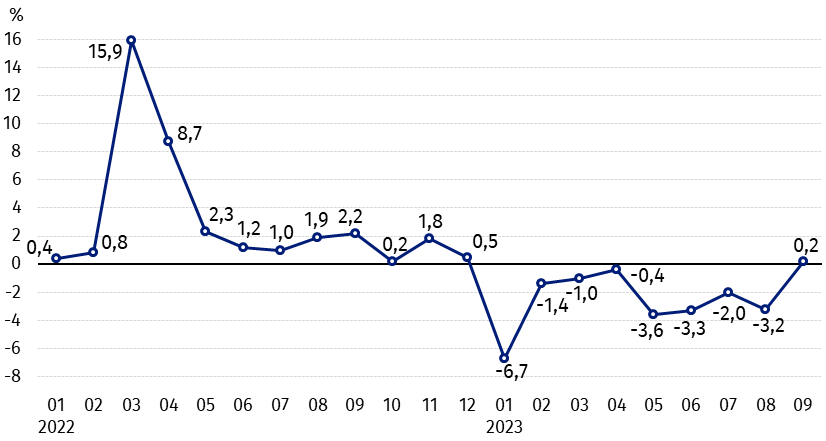 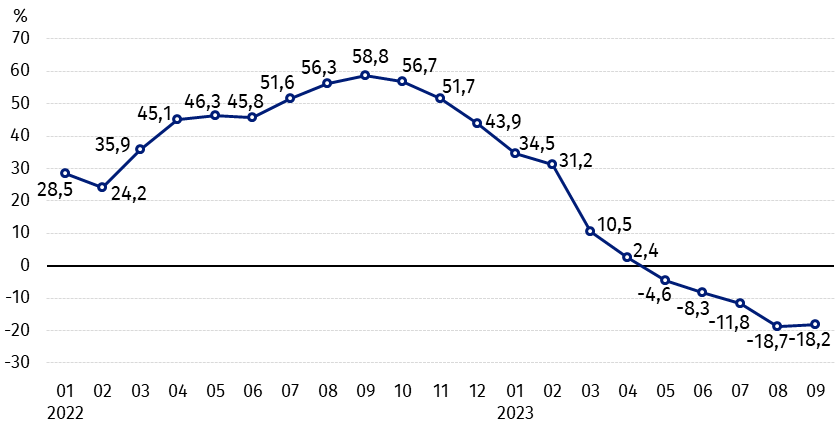 Wykres 2. Zmiany cen skupu podstawowych produktów rolnych w stosunku do analogicznego miesiąca poprzedniego roku Ceny skupu i ceny uzyskiwane przez rolników na targowiskachWe wrześniu 2023 r. w porównaniu z poprzednim miesiącem wzrosły ceny skupu większości produktów rolnych przy spadku cen jęczmienia, kukurydzy, ziemniaków, żywca wołowego i drobiu. Na targowiskach taniej niż w sierpniu br. sprzedawano wszystkie produkty rolne.W stosunku do analogicznego miesiąca poprzedniego roku, zarówno w skupie, jak i na targowiskach odnotowano spadek cen większości produktów rolnych, z wyjątkiem żywca wieprzowego w skupie i ziemniaków na obu rynkach. Tablica 1. Ceny produktów rolnych (bez VAT) we wrześniu 2023 r.a – brak danych.Dane z zakresu skupu obliczono na podstawie informacji o wartości i ilości skupu realizowanego przez osoby prawne i samodzielne jednostki organizacyjne niemające osobowości prawnej (bez osób fizycznych).Wskaźniki cen skupu oraz cen uzyskiwanych przez rolników na targowiskach obliczono na podstawie danych bezwzględnych wyrażonych z większą dokładnością niż podano w tablicach.Ceny ważniejszych produktów rolnych we wrześniu 2023 r.We wrześniu 2023 r. cena pszenicy w skupie (90,51 zł za dt) wzrosła w stosunku do miesiąca poprzedniego (o 2,3%), spadła natomiast w porównaniu z analogicznym okresem poprzedniego roku (o 40,0%). Na targowiskach pszenicę sprzedawano po 120,64 zł za dt, tj. o 4,2% taniej niż w sierpniu br. i o 30,2% – niż we wrześniu 2022 r.Cenę żyta w skupie (67,29 zł za dt) podwyższono w porównaniu z sierpniem br. (o 3,9%), ale obniżono w stosunku do września ub. roku (o 43,9%). W obrocie targowiskowym cena żyta (94,87 zł za dt) spadła o 1,8% w skali miesiąca i o 30,9% w skali roku.We wrześniu 2023 r. za ziemniaki w skupie płacono 71,56 zł za dt, tj. o 37,1% mniej niż w poprzednim miesiącu, natomiast o 26,5% więcej niż w analogicznym okresie 2022 r. Na targowiskach cena ziemniaków (242,52 zł za dt) spadła w stosunku do sierpnia br. (o 6,5%), ale wzrosła porównaniu z wrześniem 2022 r. (o 40,0%).Cena żywca wołowego w skupie (9,98 zł za kg) była niższa zarówno w skali miesiąca (o 3,5%), jak i w skali roku (o 8,9%). Na targowiskach żywiec wołowy (9,69 zł za kg) sprzedawano o 11,7% taniej niż w sierpniu br. i o 7,4% – niż w analogicznym okresie ub. roku. We wrześniu 2023 r. za żywiec wieprzowy w skupie płacono 8,37 zł za kg, tj. o 0,2% więcej niż przed miesiącem i o 5,6% – niż przed rokiem.Cena skupu drobiu rzeźnego (5,68 zł za kg) spadła w stosunku do sierpnia br. (o 1,3%), jak i w porównaniu z analogicznym okresem ub. roku (o 15,2%). Za hl mleka płacono w skupie 188,38 zł, tj. o 0,9% więcej niż w poprzednim miesiącu, ale o 24,5% mniej niż we wrześniu 2022 r.Wykres 3. Ceny pszenicy i żyta w skupie i na targowiskach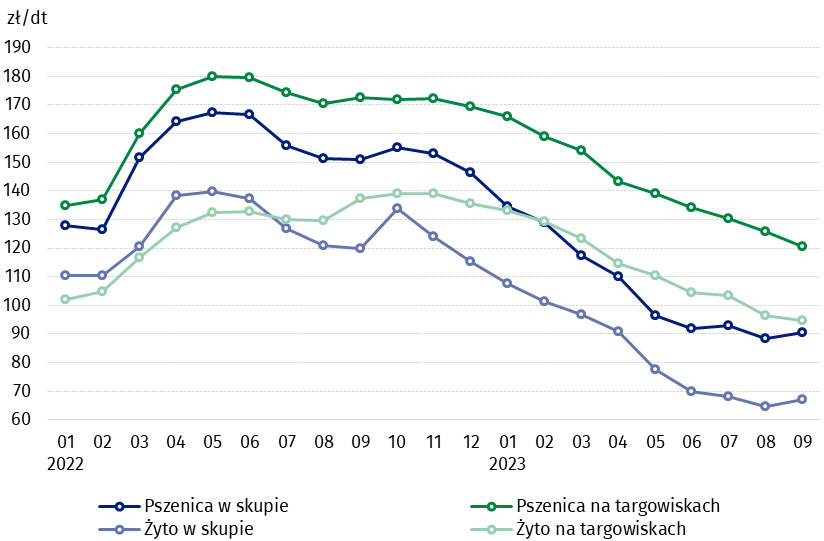 Wykres 4. Ceny ziemniaków w skupie i na targowiskach 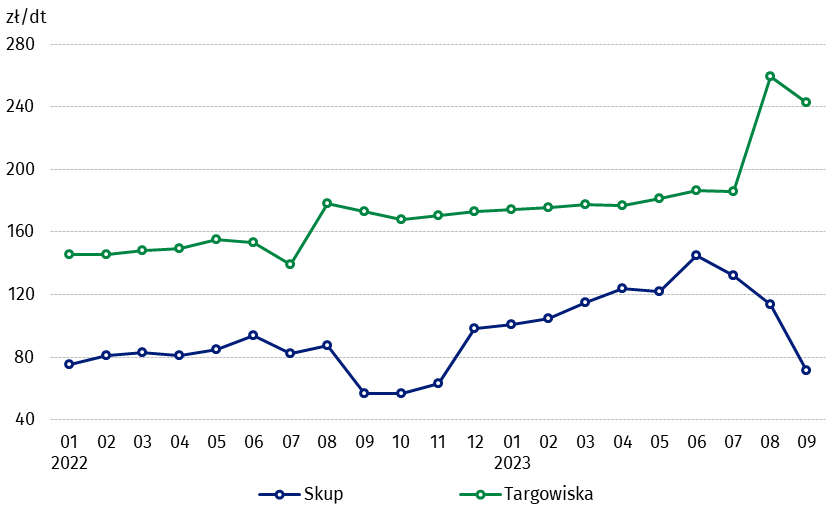 Wykres 5. Ceny żywca wołowego i wieprzowego w skupie i na targowiskach 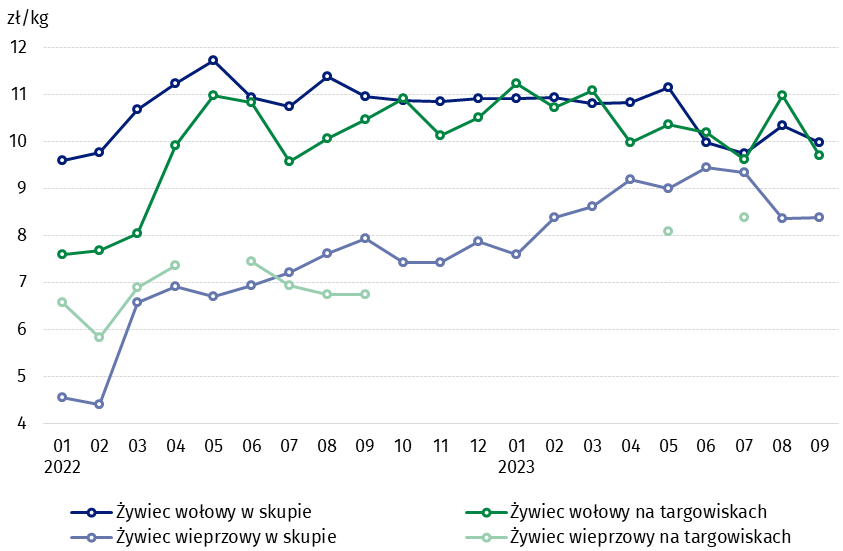 Wykres 6. Ceny skupu drobiu rzeźnego i mleka 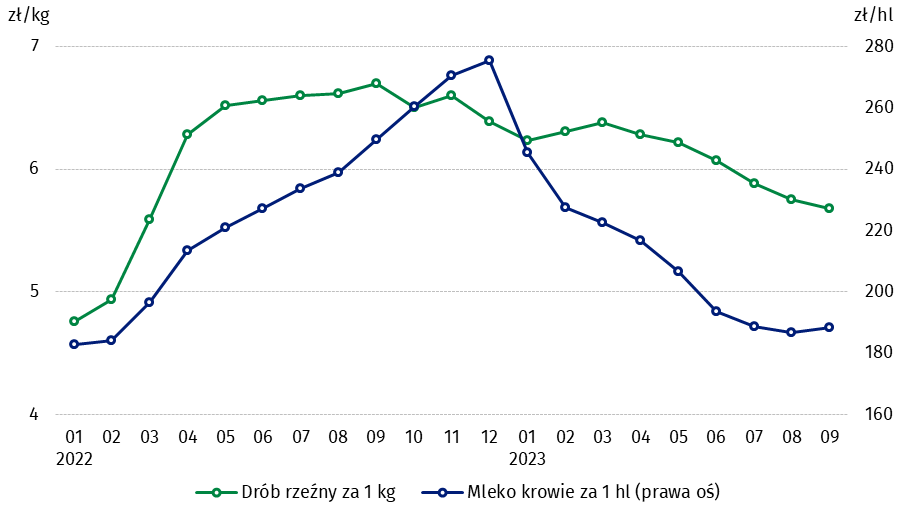 Zróżnicowanie poziomu cen podstawowych produktów rolnych w poszczególnych województwach przedstawiono w tablicy 2 dla cen skupu i w tablicy 3 dla cen uzyskiwanych przez rolników na targowiskach (arkusz Excel). W przypadku cytowania danych Głównego Urzędu Statystycznego prosimy o zamieszczenie informacji: „Źródło danych GUS”, a w przypadku publikowania obliczeń dokonanych na danych opublikowanych przez GUS prosimy o zamieszczenie informacji: „Opracowanie własne na podstawie danych GUS”. WyszczególnienieCeny skupuCeny skupuCeny skupuCeny targowiskoweCeny targowiskoweCeny targowiskoweWyszczególnienie09 202309 202309 202309 202309 202309 2023Wyszczególnieniew złotych08 2023=10009 2022=100w złotych08 2023=10009 2022=100Ziarno zbóż – za 1 dtPszenica90,51102,360,0120,6495,869,8Żyto67,29103,956,194,8798,269,1Jęczmień85,0792,963,3112,1596,172,1Pszenżyto79,68100,356,4105,4797,369,9Owies77,20101,062,9105,5896,980,2Kukurydza80,3188,159,1139,68 98,780,4Ziemniaki – za 1 dt71,5662,9126,5242,5293,5140,0Żywiec rzeźny – za 1 kgBydło (bez cieląt)49,9896,591,19,6988,392,6w tym młode bydło10,3196,793,110,4090,693,4Trzoda chlewna a8,37100,2105,6...Drób5,6898,784,8...Mleko – za 1 hl188,38100,975,5...Opracowanie merytoryczne:Departament Handlu i UsługDyrektor Ewa Adach-StankiewiczTel: 22 608 31 24Rozpowszechnianie:
Rzecznik Prasowy Prezesa GUSKarolina BanaszekTel: 695 255 011Wydział Współpracy z Mediami Tel: 22 608 38 04 e-mail: obslugaprasowa@stat.gov.plwww.stat.gov.pl      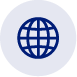 Wydział Współpracy z Mediami Tel: 22 608 38 04 e-mail: obslugaprasowa@stat.gov.pl@GUS_STAT 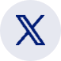 Wydział Współpracy z Mediami Tel: 22 608 38 04 e-mail: obslugaprasowa@stat.gov.pl@GlownyUrzadStatystyczny 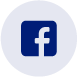 gus_stat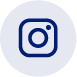 glownyurzadstatystycznygus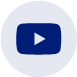 glownyurzadstatystyczny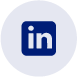 Powiązane opracowaniaSytuacja społeczno-gospodarcza kraju w 2023 r.Skup i ceny produktów rolnych w 2022 rokuCeny w gospodarce narodowej w 2021 r.Temat dostępny w bazach danychBDL – Ceny - Ceny w rolnictwie (dane miesięczne i roczne)DBW – Ceny producentów - Ceny w rolnictwie (dane miesięczne i roczne)Ważniejsze pojęcia dostępne w słownikuSkup produktów rolnychCeny skupuTargowiskoCeny targowiskowePowiązane opracowaniaSytuacja społeczno-gospodarcza kraju w 2023 r.Skup i ceny produktów rolnych w 2022 rokuCeny w gospodarce narodowej w 2021 r.Temat dostępny w bazach danychBDL – Ceny - Ceny w rolnictwie (dane miesięczne i roczne)DBW – Ceny producentów - Ceny w rolnictwie (dane miesięczne i roczne)Ważniejsze pojęcia dostępne w słownikuSkup produktów rolnychCeny skupuTargowiskoCeny targowiskowe